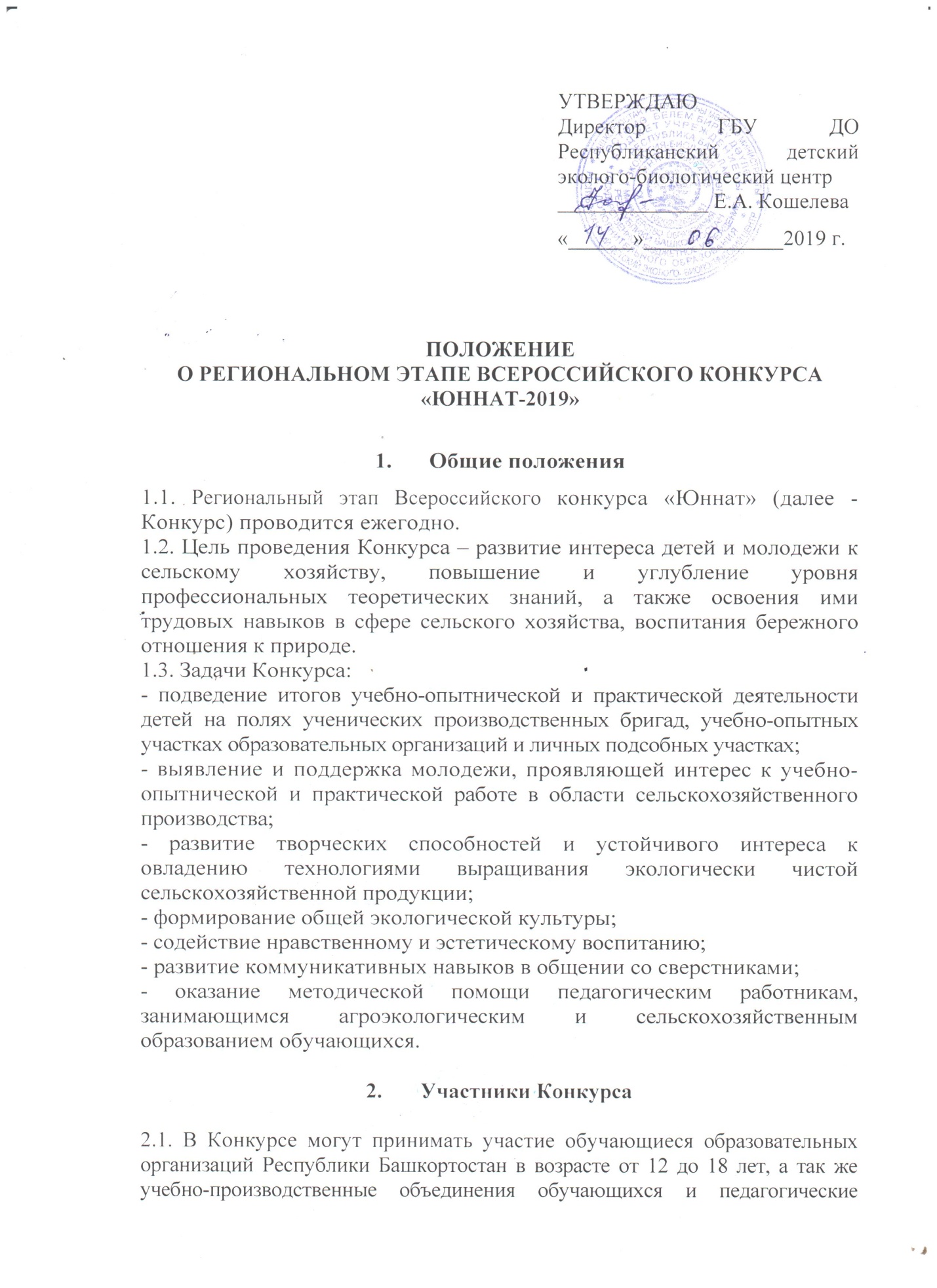 коллективы образовательных организаций Республики Башкортостан, педагогические работники и специалисты сельскохозяйственного производства.2.2. В номинациях для обучающихся допускается только индивидуальное участие в Конкурсе.2.3. Участники Конкурса должны иметь на руках согласие на обработку персональных данных (Приложение 1).Номинации КонкурсаКонкурс проводится по номинациям:	Для обучающихся в возрасте 12-13 лет:- «Юные Тимирязевцы» (представляются опытническо-исследовательские работы по сельскохозяйственному и агроэкологическому направлениям).        Для обучающихся в возрасте 14-18 лет (на период проведения финала):-  «Агрономия» (представляются опытническо-исследовательские работы, направленные на применение новых технологий возделывания грибов, овощных, зерновых, крупяных, масличных, кормовых, технических культур, картофеля; на получение гарантированных высоких урожаев, повышение качества продукции, а также сортоиспытание, семеноводство и получение здорового посадочного материала культурных растений);- «Растениеводство» (рассматриваются опытническо-исследовательские работы, направленные на применение современных технологий в выращивании плодовых: семечковых, косточковых, ягодных, орехоплодовых, цитрусовых, виноградных культур, получение продукции с высокими товарными и вкусовыми качествами; выращивание посадочного материала высшей категории; заготовка и хранение плодово-ягодной продукции по традиционным и новым технологиям);- «Лекарственные растения» (рассматриваются опытническо- исследовательские работы, направленные на методику введения в культуру и селекцию лекарственных растений, мероприятия по культивированию и технологии производства; сбор, использование и хранение лекарственного растительного сырья);-  «Цветоводство» (выращивание цветочно-декоративных растений в открытом и защищенном грунте с применением инновационных технологий; получение здорового посадочного материала;-  «Ландшафтный дизайн» (эстетическое оформление учебно-опытных участков образовательных организаций и прилегающих к ним территорий; проектирование обустройства и озеленения мест проживания, парков и других объектов);- «Личное подсобное и пасечное хозяйство» (рассматриваются проекты, направленные на решение вопросов рационального землепользования, повышение плодородия почв; применение биологических методов защиты растений; использование современных технологий в животноводстве (в том числе пчеловодстве), получение товарной продукции и расширение ассортимента кормовых и медоносных растений);- «Зеленые» технологии и стартапы» (рассматриваются проекты, направленные на применение «зеленых» технологий (реализацию нестандартных методов сохранения окружающей среды и обеспечение экологической безопасности: эффективное производство сельскохозяйственной продукции в городской среде (сити-фермерство); создание мини-ферм, использование оборудованных контейнеров для выращивания цветов и зелени методом гидропоники; вермикомпостирование и производство безвредных для окружающей среды удобрений из пищевых отходов, биоудобрения, биостимуляторы роста, средства борьбы с болезнями и вредителями, средства компостирования растительного материала; - «Инженерия, автоматизация и робототехника» (рассматриваются проекты, изучающие эффективное применение автоматики, оборудования, техники, беспилотных технологий в сельском хозяйстве; представление собственного технического, научно-технического изобретения, конструкции; апробация при использовании собственных разработок и др.);- «Мой выбор профессии» (рассматриваются проекты, направленные на выбор сельскохозяйственных и аграрных профессий);Для педагогических коллективов образовательных организаций и руководителей агроэкологических объединений обучающихся - номинация «Агроэкологические объединения обучающихся в условиях современного образования» (рассматриваются лучшие практики организации, руководителя объединения - наиболее эффективные подходы, формы и инновационные технологии в организации деятельности агроэкологических объединений обучающихся).Формы представления конкурсных работ:- опытническо-исследовательская работа - в номинациях: «Юные Тимирязевцы»; «Агрономия»; «Растениеводство»; «Лекарственные растения»; «Декоративное цветоводств», «Ландшафтный дизайн»;проект - в номинациях: «Декоративное цветоводство», «Ландшафтный дизайн»; «Личное подсобное и пасечное хозяйство»; «Зеленые» технологии и стартапы»; «Инженерия, автоматизация и робототехника»; «Мой выбор профессии»;- описание лучшей практики - в номинации «Агроэкологические объединения обучающихся в условиях современного образования.         Конкурсные работы должны быть выполнены в соответствии с условиями Конкурса и оформлены согласно требованиям (Приложение 1).Сроки и этапы Конкурса4.1. Конкурс проводится ежегодно в период с августа по октябрь текущего года и состоит из трех этапов:I - муниципальный (в муниципальных районах и городских округах Республики Башкортостан) - 15 – 30 августа 2019 г.;II - Республиканский (очный) этап – сентябрь 2019г. (точная дата проведения будет направлена позже информационным письмом);III - Всероссийский (очный) этап – октябрь 2019 г.Руководство Конкурса5.1. Общее руководство подготовкой и проведением Конкурса осуществляется Организационным комитетом (далее - Оргкомитет), в состав которого входят научные сотрудники, преподаватели и специалисты образовательных организаций республики. 	Оргкомитет создается на период подготовки и проведения Конкурса для достижения цели и задач Конкурса. Решения, принимаемые Оргкомитетом в рамках своей компетенции, обязательны для исполнения участниками Конкурса, а также всеми лицами, задействованными в его организации и проведении.Оргкомитет Конкурса:- утверждает состав жюри, сроки, место и программу проведения Конкурса, информирует муниципальные районы и городские округа о сроках, месте проведения и об итогах Конкурса;- оставляет за собой право не допустить конкурсные материалы к участию в Конкурсе, если жюри признает их не отвечающим требованиям данного Положения; - рассматривает результаты экспертной оценки и организует награждение победителей и призеров.Решение Оргкомитета по результатам республиканского этапа Конкурса утверждаются приказом ГБУ ДО Республиканский детский эколого-биологический центр.Решение жюри обжалованию не подлежит, жюри направляет в Оргкомитет информацию об итогах проведения республиканского этапа Конкурса.Организация Конкурса6.1. Организационное сопровождение республиканского этапа Конкурса осуществляет ГБУ ДО Республиканский детский эколого-биологический центр (ГБУ ДО РДЭБЦ).6.2. Республиканский этап Конкурса проводится в форме Республиканского конкурса-выставки «Юннат», на которой участники представляют результаты своей учебно-исследовательской, опытнической деятельности вместе с демонстрационной экспозицией (подтверждающей полученные результаты).6.3. Состав участников Республиканского и Всероссийского этапов определяется из числа участников Конкурса, приславших заявки и работы в установленные сроки.6.4. Выдвижение кандидатов на участие в Конкурсе проводится:6.4.1. Муниципальными центрами, осуществляющими координацию деятельности в сфере естественнонаучного образования детей (далее –муниципальный организатор) из числа победителей муниципального этапа Конкурса.	Муниципальный организатор направляет в адрес регионального оргкомитета список победителей муниципального этапа Конкурса (Приложение 2).	Муниципалитет Республики Башкортостан может быть представлен на очном Республиканском этапе одним участником Конкурса по каждой номинации (не более 10 участников). От одного автора может быть принято не более одной работы. 	Каждый участник Республиканского этапа Конкурса оформляет заявку (Приложение 3), а также информирует республиканский оргкомитет об участии в юннатской ярмарке (Приложение 4).6.4.2. Конкурсная работа участника должна быть выполнена в соответствии с тематикой Конкурса и его номинацией, оформлена согласно требованиям к оформлению конкурсных материалов (п. 10 данного положения).6.4.5. К участию в Конкурсе не допускаются работы:- реферативные, содержание которых основано только на анализе литературных источников или на сведениях, предоставленных различными организациями и ведомствами;- ставшие победителями на других конкурсных мероприятиях республиканского и всероссийского уровней, проводимых в предыдущем и текущем годах;- авторов, возраст которых не соответствует категории, к которой отнесена номинация;- имеющие признаки плагиата;Проведение регионального этапа Конкурса включает:- защиту опытническо - исследовательских работ и проектов обучающихся перед жюри и участниками (регламент до 10 минут) в секциях соответствующих номинациям Конкурса в форме устного доклада, с демонстрацией практических результатов, оформленных в виде выставочных экспозиций в соответствии с требованиями к оформлению демонстрационных материалов;- представление лучших практик в номинации: «Агроэкологические объединения обучающихся в условиях современного образования» (для педагогических коллективов образовательных организаций и руководителей агрообъединений обучающихся) с демонстрацией практических результатов их работы: программно-методические материалы, наглядно-дидактические пособия, рекомендации, памятки, информационные сборники, выставочные образцы продукции.6.6. На Республиканском этапе Конкурса всем участникам рекомендуется иметь свои подставки для размещения экспонатов, сетевой фильтр. Площадь экспозиции по номинациям - не более 1 м2.На юннатской ярмарке в рамках Конкурса организуется обмен и реализация посадочного и семенного материала между участниками.6.7. Экспонаты и материалы, отобранные Оргкомитетом для участия во Всероссийской выставке, не возвращаются.6.8. Муниципальному организатору Конкурса необходимо направить:- до 1сентября 2019г.  заявку участника, информацию об участии в юннатской ярмарке (приложение) на адрес электронной почты gulsum.galimova@bk.ru с пометкой в теме письма «Конкурс Юннат 2019». - до 6 сентября 2019г. текст опытнической, исследовательской, проектной  работы направить на тот же электронный адрес. Материалы по конкурсу присылать  одновременно одним файлом в формате pdf; файл с краткой аннотацией конкурсной работы в формате doc.          Согласие на обработку персональных данных обучающихся в формате pdf:- для участников до 14 лет от родителей или законных представителей;- для участников от 14 до 18 лет от родителей или законных представителей и от самого участника;- если участнику уже 18 лет - только от самого участника (Приложение 1).        Название файла должно соответствовать названию района и конкурса, например: Аургазинский район – Конкурс Юннат 2019.6.9.  Конкурсные материалы, высланные позднее 6 сентября 2019 г, а также с нарушением требований к ним, не рассматриваются.Адрес Оргкомитета: 450001, г. Уфа, Проспект Октября, д.4, государственное бюджетное учреждение дополнительного образования Республиканский детский эколого-биологический центр.Контактные телефоны: (347) 246-54-98; 8-917-44-00-592.Официальная информация о Конкурсе размещается на сайте ГБУ ДО РДЭБЦ: rdebcrb.ru.О месте проведения выставки будет сообщено информационным письмом.Подведение итогов Конкурса7.1. Жюри Конкурса определяет победителей и призеров по номинациям Конкурса, отбирает экспонаты для участия во Всероссийском Конкурсе «Юннат-2019». Работы победителей по каждой номинации рекомендуются для участия во Всероссийском этапе Конкурса.7.2. Участник, набравший наибольшее количество баллов в каждой номинации, объявляется победителем Конкурса. Победитель Конкурса получает диплом ГБУ ДО Республиканский детский эколого-биологический центр,  его работа направляется для участия во Всероссийском заочном этапе Конкурса.7.3.Участники, следующие после победителей в рейтинге по результатам финала в каждой номинации, объявляются призерами Конкурса (2-е и 3-е место) с вручением дипломов ГБУ ДО Республиканский детский эколого-биологический центр.7.4. Оргкомитет  Конкурса может принимать решение об изменении количества победителей и призеров.7.5. Все участники Республиканского этапа получают сертификат участника Конкурса.7.6. Для победителей, призеров, участников Конкурса могут учреждаться специальные призы общественных организаций, других юридических и физических лиц.8. Финансирование КонкурсаФинансирование Конкурса осуществляется за счет средств, выделенных на организацию и проведение олимпиад, конкурсов, мероприятий, направленных на выявление и развитие у обучающихся интеллектуальных и творческих способностей к занятиям физической культурой и спортом, интереса к научной (научно-исследовательской) деятельности, физкультурно-спортивной деятельности в 2019 году.Критерии оценки конкурсных работ9.1. Критерии оценки конкурсных материалов: Опытническо-исследовательская работа:- степень актуальности проблемы, затронутой в теме представленной работы, - соответствие цели и задачам;- теоретическая проработка темы опыта или исследования (глубина проработанности и осмысления материала, использование литературы);- использование инновационных технологий, новаторских методик, обоснованность их применения в практической деятельности, полнота  изложения;- достоверность полученных результатов (количество, продуктивность, урожайность, статистическая оценка);- экономическая оценка прогнозируемых или полученных результатов,экономическое обоснование;- качество демонстрационных экспонатов, их внешний вид, их этикетирование; эстетичность, выразительность и оригинальность оформления демонстрационных экспозиций;- четкость доклада, презентация экспозиции, соблюдение регламента; творческий подход, самостоятельность и активность, степень владения материалом, ответы на вопросы;- обоснованность выводов;- результативность и практическая значимость работы, использование полученных результатов (в регионе, местном хозяйстве и др.).Проект:- обоснование актуальности существующей проблемы;- соответствие содержания, постановленной цели и задачам; - наличие самостоятельного взгляда автора на решаемую проблему, оригинальность подходов к ее решению;- объём работы и количество предлагаемых решений;- наличие организационных механизмов реализации проекта, наличие бизнес-плана;- грамотность и логичность в последовательности реализации этапов проекта, степень самостоятельности участия в реализации проекта;- практическая значимость проекта; - качество и информативность наглядно-иллюстративного материала; - качество представления работы (соблюдение регламента, доступность изложения, четкость и логика построения, использование наглядно-иллюстративного материала, ответы на вопросы);- наличие и степень вовлеченности партнерских организаций в реализации представленной практики.Описание лучшей практики:- актуальность и новизна представленной практики, новаторство и уникальность;- соответствие содержания, поставленной цели и задачам; - разнообразие направлений, технологий и форм, используемых в работе;- степень программно-методического обеспечения содержания деятельности и его практическая значимость;- качество и информативность наглядно-иллюстративного, демонстрационного материала;- материально-техническое обеспечение;- возможность использования в практике образовательных организаций; - эффективность практики в профессиональном самоопределении обучающихся;- качество представления работы (соблюдение регламента, доступность изложения, четкость и логика построения, использование демонстрационного материала, ответы на вопросы); соответствие представленного материала требованиям к оформлению;- наличие и степень вовлеченности партнерских организаций в реализацию представленной практики.10.Требования к оформлению конкурсных работВсе текстовые материалы должны быть написаны на русском языке.1. Объем работы не более 25 страниц, шрифт - 14, интервал - одинарный.2. Опытническо-исследовательская работа должна содержать: - титульный лист с указанием (сверху вниз) названия организации и объединения; темы работы; фамилии и имени (полностью) автора, класс; фамилии, имени и отчества (полностью) руководителя и консультанта (если имеются); год выполнения работы;- оглавление, перечисляющее нижеупомянутые разделы: введение, где необходимо сформулировать проблему; цель и задачи работы; обосновать ее актуальность; провести краткий обзор литературных источников по проблеме исследования; указать место и сроки проведения опыта; дать характеристику климатических, почвенных, хозяйственных условий района;- методику исследования или опыта (описание схемы опыта, техники наблюдений и учетов, которые использовались в ходе работы, агротехническое обоснование, статистическую и экономическую оценку результатов);- прогнозируемые или полученные результаты работы, их обсуждение. Желательно использование таблиц, диаграмм, графиков и т.п.;- выводы (краткие ответы на вопросы, поставленные в задачах); заключение, где могут быть отмечены лица, помогавшие в выполнении работы, намечены дальнейшие перспективы работы;- список использованной литературы, оформленный в соответствии с правилами составления библиографического списка. В тексте работы должны быть ссылки на использованные литературные источники;- фактические и числовые данные, имеющие большой объем, а также рисунки, диаграммы, схемы, карты, фотографии и т.д. могут быть вынесены в конец работы (в приложения). Все приложения должны быть пронумерованы и озаглавлены, а в тексте работы должны быть сделаны ссылки на них.На Конкурс представляются конкурсные работы на бумажном носителе вместе с демонстрационным материалом.	Демонстрационные материалы должны соответствовать теме работы и быть оформлены в форме выставочной композиции.Конкурсные работы вместе с демонстрационным материалом после защиты возвращаются их авторам.2. Проект должен включать: - титульный лист с указанием (сверху вниз) название организации, наименование объединения; темы работы; фамилии, имени, отчества автора, класс; фамилия, имя, отчество руководителя и консультанта (если имеются); год выполнения работы;- оглавление, перечисляющее разделы;- введение, где необходимо указать проблему, которую решает проект; обосновать ее актуальность, указать цель и задачи; механизмы и этапы его реализации; бизнес-план; результаты по его реализации; практическая значимость.	Желательно иметь в приложении наглядный материал (по усмотрению автора), раскрывающий содержание всех этапов реализации проекта.3.  Описание лучшей практики региона, организации, руководителя агроэкологического объединения обучающихся должно иметь:- титульный лист с указанием фамилии, имени и отчества автора (-ов), полного названия коллектива или организации, почтового адреса, электронной почты, телефона, года представления лучшей практики.Содержание включает в себя следующее:- актуальность вопроса, на решение которого было направлено действие (региона, организации, руководителя детского объединения); - характеристику условий, в которых создавался опыт; описание и анализ того нового, оригинального, что есть в практике создателя опыта (показать в динамике);- изложение достигнутых результатов и перспективы на дальнейшую работу;- наличие и степень вовлеченности партнерских организаций в реализацию представленной практики.Приложением к описанию лучшей практики могут быть: - информационно-методический материал для тиражирования представленной практики среди образовательных организаций России;- методические учебно-наглядные пособия, дидактический и игровой материалы;- разработки мероприятий;- сообщения об инновационных формах и методах агроэкологического образования и т.п.	Материалы приложения могут быть оформлены в любой произвольной форме, удобной для исполнителя. Главное требование к материалам - информативность и степень востребованности.	Все текстовые материалы должны быть написаны на русском языке, набраны на компьютере.11. Требования к оформлению демонстрационных выставочных экспозиций11.1. Демонстрационный материал каждого участника размещается в соответствии с номинацией на выставочной экспозиции размером 1,0 х 1,0, м.11.2. Демонстрационным материалом выставочных экспозиций могут быть следующие объекты:Натуральные:- колосья в виде снопов на подставке, образцы крупяных культур в полотняных мешочках, соцветия, семена, клубни и др.;- плоды, корнеплоды, кочаны, луковицы, семена, листья с наиболее выраженными видовыми и сортовыми признаками;- плоды, ягоды, орехи с типичными сортовыми признаками;- цветы в срезке, горшечные цветочные культуры, цветочно-декоративные композиции с использованием различного растительного материала (ветки, плоды, травы, живые цветы, сухоцветы и др.);- лекарственное сырье в виде плодов, листьев, трав, семян, цветков, а также фитопродукция;- медоносные растения, продукция пчеловодства (мед, воск, прополис, перга и др.);- стенды, макеты и проектные композиции по оформлению учебно- опытного участка, обустройству и озеленению мест проживания, парков и других объектов;- учебно-наглядные пособия, дидактический и игровой материалы из культурных растений, сельскохозяйственной продукции и природного растительного материала с методикой изготовления и рекомендациями использования их в учебном процессе.- плоды растений или их части, которые невозможно сохранить в натуральном виде;- сельскохозяйственная продукция, сохранившая внешние и вкусовые качества различными безопасными способами консервации, а также кулинарной обработкой.Гербарии и коллекции:- засушенные стебли, листья, корни растений; плоды и семена.11.3. Представленный экспонат или группа экспонатов должны иметь печатную этикетку размером 12 х 6 см с указанием:- название (на русском и латинском языках);- вид, семейство; сорт;- урожайность (в пересчете с 1 га); место произрастания (субъект, район); местообитание (лес, луг, учебно-опытный участок и др.); дата (число, месяц, год);- фамилия, имя, отчество экспонента (- ов), место учебы, класс.11.4. Учебно-наглядный и методический материалы должны иметь печатную этикетку размером 12 х 6 см с указанием:- наименование; - использование в образовательном процессе; - фамилия, имя, отчество автора или коллектива авторов; - место учебы, класс; - год изготовления.                                   Приложение 1к Положению о региональном этапе                                                                       Всероссийского конкурса «Юннат»Директору ГБУ ДО Республиканский детский эколого-биологический центр»от	,проживающего по адресу: ___________________________________________паспорт серии	№	выдан ______________________________Согласие на обработку персональных данныхЯ,		 являюсь родителемнесовершеннолетнего в возрасте старше 14 лет, малолетнего (нужное подчеркнуть)_______________________________________________________принимающего участие в мероприятиях ГБУ ДО РДЭБЦ (далее - Организация), в соответствии с требованиями ст. 9 Федерального закона от 27 июля 2006 г. № 152-ФЗ «О персональных данных», даю свое согласие на обработку моих, моего ребенка персональных данных, необходимых Организации в связи с отношениями, возникающими между принимающим участие в мероприятиях Организации и Организацией.Перечень моих, моего ребенка персональных данных, передаваемых Организации на обработку:сведения, удостоверяющие мою личность и личность участника мероприятия Организации (свидетельство о рождении и/или паспорт);сведения о месте проживания;сведения о месте учебы моего ребенка.Я даю согласие на обработку Организацией моих, моего ребенка персональных данных, то есть совершение, в том числе, следующих действий: обработку (включая сбор, систематизацию, накопление, хранение, уточнение (обновление, изменение), использование, обезличивание, блокирование, уничтожение персональных данных), при этом общее описание вышеуказанных способов обработки данных приведено в Федеральном законе от 27 июля 2006 г. № 152-ФЗ, а также на публикацию видео-, фото-изображений моего ребенка с его фамилией, именем, отчеством, наименованием образовательной организации, и работ моего ребенка, представленных на конкурс, проходящий в рамках мероприятий Организации, в официальных группах Организации, созданных в социальных сетях в Интернете и на официальном сайте Организации: rdebcrb.ru., а также на объектах наружной рекламы (баннерах, билбордах, афишах и пр.), на передачу такой информации третьим лицам, в случаях, установленных нормативными документами вышестоящих органов и законодательством.Настоящее согласие действует бессрочно.Настоящее согласие может быть мной отозвано в любой момент.В случае неправомерного использования предоставленных данных согласие отзывается моим письменным заявлением.Я по письменному запросу имею право на получение информации, касающейся обработки моих, моего ребенка персональных данных (в соответствии со ст. 14 Федерального закона от 27 июля 2006 г. № 152-ФЗ).«	»	20 г. 			                                                        подпись                            расшифровкаПодтверждаю, что ознакомлен (- а) с положениями Федерального закона от 27 июля 2006 г. № 152-ФЗ «О персональных данных», права и обязанности в области защиты персональных данных мне разъяснены.« ____ » ______20____ г.Подпись                     _________________                      расшифровка              Директору ГБУ ДО Республиканский детский эколого-биологический центр__________________________________________________________________от	,проживающего по адресу:____________________________________________паспорт серии	№	выдан________________________________Согласие на обработку персональных данных участникаЯ,	 являюсь участником мероприятий  ГБУ ДО РДЭБЦ (далее - Организация), несовершеннолетним участником мероприятий Организации в возрасте старше 14 лет (нужное подчеркнуть), в соответствии с требованиями ст. 9 Федерального закона от 27 июля 2006 г. № 152-ФЗ «О персональных данных», даю свое согласие на обработку моих персональных данных, необходимых Организации в связи с отношениями, возникающими между участником мероприятий Организации и Организацией.Перечень моих персональных данных, передаваемых Организации на обработку:сведения о документах, удостоверяющих личность участника мероприятий Организации (свидетельство о рождении и/или паспорт);сведения о месте проживания;сведения о моем месте работы или учебы.Я даю согласие на обработку Организацией своих персональных данных, то есть совершение, в том числе, следующих действий: обработку (включая сбор, систематизацию, накопление, хранение, уточнение (обновление, изменение), использование, обезличивание, блокирование, уничтожение персональных данных), при этом общее описание вышеуказанных способов обработки данных приведено в Федеральном законе от 27 июля 2006 г. № 152-ФЗ, а также на публикацию моих видео, фото-изображений с моей фамилией, именем, отчеством, наименованием образовательной организации, и моих работ, представленных на конкурс, проходящий в рамках мероприятий Организации, в официальных группах Организации, созданных в социальных сетях в Интернете и на официальном сайте Организации: rdebcrb.ruа также на объектах наружной рекламы (баннерах, билбордах, афишах и пр.), на передачу такой информации третьим лицам, в случаях, установленных нормативными документами вышестоящих органов и законодательством.Настоящее согласие действует бессрочно.Настоящее согласие может быть мной отозвано в любой момент.В случае неправомерного использования предоставленных данных согласие отзывается моим письменным заявлением.Я по письменному запросу имею право на получение информации, касающейся обработки моих персональных данных (в соответствии со ст. 14 Федерального закона от 27 июля 2006 г. № 152-ФЗ).«	»	20 г. 			Подпись	ФИОФИОПодтверждаю, что ознакомлен(а) с положениями Федерального закона от 27 июля 2006 г. № 152-ФЗ «О персональных данных», права и обязанности в области защиты персональных данных мне разъяснены.«	»	20      г. 		                                  Приложение 2к Положению о Региональном этапе                                                                      Всероссийского конкурса «Юннат»Список победителей муниципального  этапа Конкурса                                   Приложение  3к Положению о Региональном этапе                                                                       Всероссийского конкурса «Юннат»АНКЕТА-ЗАЯВКАучастника Регионального (очного) этапа Всероссийского конкурса «Юннат»1.Название работы__________________________________________________ __________________________________________________________________2. Номинация: __________________________________________________________________3. Ф.И.О. (полностью) __________________________________________________________________ 4. Статус автора: обучающийся / педагог (ненужное зачеркнуть) 5. Дата рождения _______________________________ (число, месяц, год) 6. Домашний адрес (с индексом), e-mail, телефон (с кодом)______________ ____________________________________________________________________________________________________________________________________7. Место учебы (общеобразовательное учреждение, класс, курс) или работы (организация, должность)______________________________________________________________________________________________________________8. Организация, на базе которой выполнена конкурсная работа - полное название (по уставу) __________________________________________________________________________________________________________________адрес с индексом___________________________________________________телефон, факс (с кодом) _____________________________________________e-mail_____________________________________________________________сайт ______________________________________________________________ 9. Название объединения обучающихся (школьное лесничество, кружок, клуб и т.п.) _____________________________________________________________10. Ф.И.О. руководителя работы, место работы и должность, ученая степень и звание (если имеются)______________________________________________11. Контактные данные руководителя (e-mail, телефон с кодом)__________ __________________________________________________________________                                   Приложение 4к Положению о Региональном этапе Всероссийского конкурса «Юннат»Информация по участию в «Юннатской ярмарке»№п/пНазвание образовательного учреждения – участника Конкурсапри которомвыполнена работа или представлен опыт работыАдрес, контактный телефон,e-mailФ.И.О.участника, представившего работу (полностью), Класс, место учебы или должность, место работыФ.И.Оруководителя работы(полностью), должностьНазвание работыНоминацияФ.И.О. и должность специалиста, отвечающего за проведение КонкурсаФ.И.О. и должность специалиста, отвечающего за проведение КонкурсаФ.И.О. и должность специалиста, отвечающего за проведение КонкурсаФ.И.О. и должность специалиста, отвечающего за проведение КонкурсаФ.И.О. и должность специалиста, отвечающего за проведение КонкурсаФ.И.О. и должность специалиста, отвечающего за проведение КонкурсаФ.И.О. и должность специалиста, отвечающего за проведение КонкурсаФ.И.О. и должность специалиста, отвечающего за проведение КонкурсаТелефонТелефонТелефонТелефонТелефонТелефонТелефонТелефонЭлектронная почта для рассылки информацииЭлектронная почта для рассылки информацииЭлектронная почта для рассылки информацииЭлектронная почта для рассылки информацииЭлектронная почта для рассылки информацииЭлектронная почта для рассылки информацииЭлектронная почта для рассылки информацииЭлектронная почта для рассылки информации№№ п/пНазвание образовательного учрежденияАссортимент сельхоз продукции для реализацииНаименование номеров художественной самодеятельности, с указанием ф.и.о. выступающихНазвание угощений, блюдДругое